Um Pioneiro do Arrebatamento Pré-Tribulacionista[Brookes, Proeminente Presbiteriano, Foi Literalista-Dispensacionalista, Pré-Milenarista, Pré-Tribulacionista, pró Israel, precursor do fundamentalismo, desde cerca de 1870.
https://www.chamada.com.br/mensagens/pioneiro.html ]

Thomas IceMuitos hoje ficam surpresos por verificar que a maioria dos defensores do pré-milenismo pré-tribulacionista dispensacional antes da Primeira Guerra Mundial pertencia aos círculos presbiterianos. James Hall Brookes (1830-1897), um ministro presbiteriano muito conhecido em seus dias, é considerado o pai do pré-tribulacionismo e do dispensacionalismo americanos. Brookes foi um dos primeiros a ensinar o Arrebatamento pré-Tribulação e as verdades dispensacionalistas que o acompanham, na América pós Guerra Civil. O ministério dele foi caracterizado pela dedicação a uma exposição bíblica versículo por versículo das Escrituras e por uma asserção e defesa firmes da inspiração completa e infalível da Escritura Sagrada. Ele foi um pastor muito amado, que demonstrava grande integridade pessoal e espiritualidade, e que exerceu muita influência nacional tanto dentro da denominação quanto por todo o âmbito evangélico.[1]Vida PregressaBrookes nasceu no dia 27 de fevereiro de 1830, em Pulaski, no estado americano do Tennessee. Seu pai, um ministro presbiteriano, morreu de cólera em junho de 1833, deixando a família e James em uma situação financeira de pobreza. Ambos os avós de James eram também ministros presbiterianos. Brookes aparentemente tornou-se crente em Cristo com a idade de oito anos e também começou a se sustentar nessa mesma ocasião. Quando Brookes tinha 14 anos, foi-lhe oferecida uma designação na Academia Militar de West Point, mas ele não a aceitou porque, em vez disso, desejava se preparar para o ministério. A maior parte da educação formal de James até aos 14 anos foi ministrada por sua mãe, que era bem educada e capaz de oferecer uma excelente instrução escolar. Aos 16 anos, James se tornou professor em Pulaski, Tennessee, e economizou tanto dinheiro quanto lhe foi possível a fim de poder pagar seus estudos na faculdade.James acabou começando sua carreira na faculdade com 20 anos e entrou na Universidade de Miami em Oxford, no estado americano de Ohio. Ele foi colocado em turma mais adiantada por causa de suas habilidades acadêmicas e de seu treinamento anterior. Durante seu último ano no curso de graduação, Brookes assumiu estudos adicionais no Seminário Presbiteriano Union de Oxford, Ohio, a fim de se equipar melhor para conseguir fazer seu treinamento ministerial em Princeton. Brookes se formou na Universidade de Miami em 1853 e entrou para o Seminário Teológico de Princeton em Nova Jérsei no mesmo ano. Ele não somente recebeu o diploma de graduação na Universidade de Miami, mas foi lá que encontrou sua esposa, Susan Oliver, filha de um proeminente médico. Diz-se que Susan era excepcionalmente bonita e bem educada, e que seria uma ótima esposa de pastor. Eles se casaram no dia 2 de maio de 1854, em Dayton, Ohio, onde Brookes se tornou pastor da Primeira Igreja Presbiteriana. James terminou seus estudos de pós-graduação no Seminário de Princeton, que naquela época era considerado o melhor e mais conservador seminário nos Estados Unidos. Em 1854, foi ordenado pelo seminário por conta de seus estudos de pós-graduação.Vida PastoralDe 1854 a 1858, Brookes pastoreou sua primeira igreja em Dayton. A seguir, ele foi chamado para pastorear a Segunda Igreja Presbiteriana, em Saint Louis, estado americano do Missouri. Em Missouri ele permaneceu até sua morte, em 1897. Quando a Guerra Civil irrompeu, no início dos anos 1860, uma série de acontecimentos levou Brookes a renunciar a seu cargo na igreja. Exatamente no dia seguinte, ele foi chamado a uma nova igreja e aceitou o chamado da Igreja Presbiteriana nas ruas Décima Sexta com Walnut, que foi onde ele serviu como pastor até sua morte. (Essa igreja mais tarde mudou e se tornou a Igreja Presbiteriana nas avenidas Washington e Campton.) A nova Igreja Presbiteriana cresceu rapidamente e passou a ser a maior e mais influente igreja em Saint Louis.A pregação de Brookes era extremamente popular onde quer que ele falasse. Ele foi um pioneiro em seus dias, com sua ênfase na exposição da Bíblia em inglês [a KJV-1611] em uma época que a maioria apresentava tratados teológicos nos púlpitos. Um dos autores que escreveu sua biografia observou que ele manteve essas visões mesmo enquanto estava no Seminário.Ele também afirmava que os seminários teológicos não davam o devido valor à Bíblia em inglês [a KJV-1611] [tentavam enfatizar mais os textos em grego e hebraico]. Ele, o defensor da Bíblia em inglês, sempre falava e não poupava esforços quando discutia sobre esse ponto. Ele disse que a média dos formandos do seminário “sabia demais sobre a Bíblia, mas não o suficiente da Bíblia”.[2]Embora não negligenciasse o importante papel do grego e do hebraico para o expositor bíblico, Brookes proporcionou um grande legado que foi seguido, nos últimos 150 anos, pelos excelentes professores que ministravam versículo por versículo. Esta ênfase na Bíblia em inglês [a KJV-1611, não os textos em grego e hebraico e grego] estava no coração dos fundadores do primeiro Departamento de Exposição Bíblica do Seminário Teológico de Dallas.Ministério e InfluênciaÉ inquestionável que, durante a última terça parte do Século XIX, Brookes foi o mais famoso e influente ministro presbiteriano da América. Ele começou seu ministério literário nos anos 1860 e produziu no mínimo 26 livros que foram publicados e cerca de 200 porções bíblicas. No início dos anos 1870, ele publicou Maranata, uma obra abrangente sobre escatologia que foi um dos trabalhos mais populares que ensinava o Arrebatamento pré-Tribulação. Outros livros sobre profecia incluíram: Israel and the Church [Israel e a Igreja], Bible Reading on the Second Coming [Leitura Bíblica Sobre a Segunda Vinda] e Till He Come [Até que Ele Venha], título que mais tarde foi trocado por I Am Coming [Eu Estou Chegando]. Brookes defendeu valorosamente a inspiração completa das Escrituras numa época em que as visões liberal e crítica da Bíblia estavam entrando na Igreja Presbiteriana e em outras denominações americanas. Foi quando ele escreveu God Spake All These Words [Deus Falou Todas Estas Palavras].
Universidade bíblica Brookes, localizada em Saint Louis, Missouri, Eua.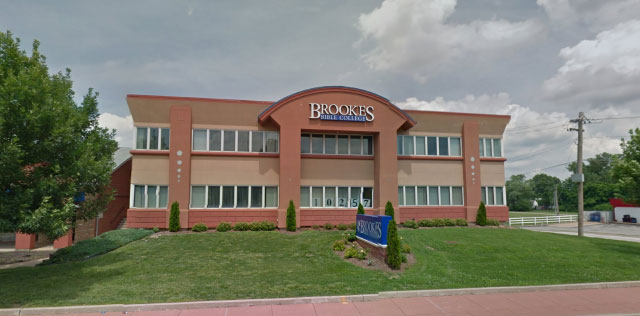 Em 1875, Brookes começou um periódico mensal denominado The Truth or Testimony for Christ [A Verdade ou Testemunho por Cristo], que finalmente chegou a ter uma circulação de mais de 40.000 exemplares. Ele continuou a servir como editor até a sua morte, e através dessa publicação ele estimulava os cristãos no evangelismo, e no estudo das profecias. Depois de sua morte, o periódico fundiu-se com The Watchword [Palavra de Ordem], que mais tarde ficou conhecido como The Watchword and Truth [Palavra de Ordem e Verdade].Durante todos os anos do ministério de Brookes, ele foi um participante ativo em eventos denominacionais e interdenominacionais. James foi eleito moderador da assembleia geral múltiplas vezes. Este era o ofício mais importante dentro de sua denominação na América. Foi um palestrante muito conhecido em conferências bíblicas, em encontros da YMCA, e em conferências sobre profecias. Em 1875, James foi um dos fundadores e presidente de uma conferência anual que finalmente se tornou conhecida como a Conferência Bíblica de Niágara. Esse evento anual em Niagara-on-the-Lake, em Ontário, Canadá, tornou-se a principal conferência para estudiosos da Bíblia nos últimos anos do Século XIX. Durante sua existência, a conferência era interdenominacional e pré-milenista. Ela era incondicionalmente pré-tribulacionista em perspectiva até que a controvérsia entre pré-tribulação e pós-tribulação passou a ser pública depois da morte de Brookes. A controvérsia doutrinária, as incertezas quanto à localização e a morte de Brookes levaram ao seu declínio e, em 1900, foi realizada a última conferência. O Instituto Bíblico Brookes, em Saint Louis, recebeu o nome em homenagem ao Dr. Brookes e é hoje denominado Brookes Bible College [Faculdade de Teologia Brookes]. Por todos os seus anos, Brookes foi um líder indiscutível e, através de seus esforços, o pré-milenismo e o dispensacionalismo foram amplamente disseminados para além das barreiras denominacionais dentro do Protestantismo conservador.Influência da Profecia BíblicaBrookes foi um dos mais proeminentes e fervorosos estudantes de profecia de seu tempo. Em um artigo de 1896 no The Truth chamado “Como Tornei-me Pré-Milenista”, Brookes afirmou que ele chegou à sua escatologia pré-milenista através de suas próprias leituras e estudos de Apocalipse e Daniel, depois de ter entrado para o pastorado e depois de ter negligenciado as profecias por muitos anos. Esse estudo independente, juntamente com alguma influência dos Plymouth Brethren [Irmãos de Plymouth] nos anos depois da Guerra Civil, lhe proporcionaram o pano de fundo histórico para suas convicções. Ele hospedou o líder dos British Brethren [Irmãos Britânicos], John Nelson Darby, em sua igreja em múltiplas ocasiões, mas Brookes negava ser receptor direto da escatologia dos Brethren, embora reconhecesse ter um apreço pelo entusiasmo escatológico deles. Logo em 1871, Brookes já estava publicando e ensinando visões semelhantes ao dispensacionalismo. Em 1874, seu sistema estava bem desenvolvido e foi Brookes quem apresentou C.I. Scofield, logo depois da conversão deste, aos ensinamentos do pré-milenismo dispensacionalista. Seria através de Scofield e de sua Bíblia de Estudos que Brookes teria sua influência mais duradoura.Brookes era versado nas opções escatológicas dentro do pré-milenismo e discutia tanto contra uma teoria do Arrebatamento parcial quanto contra o pós-tribulacionismo. Ele se recusava a estabelecer datas para o Arrebatamento e se apegou a uma forte doutrina do retorno do Senhor e da iminência desse retorno:Quão emocionante é o pensamento de que o primeiro desses sensacionais acontecimentos, a saber, a vinda de Cristo para os santos, possa ocorrer a qualquer momento.[3]Ele era muito consciente da acusação feita por críticos mal informados de que os dispensacionalistas afirmavam haver mais de um caminho para a salvação, e refutava isto veementemente em seus escritos:É desnecessário lembrar qualquer leitor comum das Sagradas Escrituras de que, desde os versículos de abertura de Gênesis até Malaquias, o Espírito é posto à vista na criação, providência e redenção, e que todos os que são salvos foram vivificados através de seu divino poder e graça, como o são agora.[4]Um estudioso escreveu em uma tese de doutorado:James Brookes causou um tremendo impacto sobre a cena religiosa americana. Ele teve um papel crucial no desenvolvimento e divulgação do pré-milenismo dispensacionalista americano e, assim, sobre o Fundamentalismo americano. Por meio de seus escritos, sua liderança na Conferência Bíblica de Niágara e seus relacionamentos pessoais, ele afetou toda uma geração de líderes pré-milenistas. Seu impacto é difícil de ser superestimado. A despeito dessa importância, ele permanece relativamente negligenciado.[5]Brookes tinha uma versão altamente desenvolvida da teologia dispensacionalista, a qual ele promoveu e divulgou por toda a América do Norte através de suas pregações, seus escritos e sua influência como Presidente da Conferência Bíblica de Niágara. Ele também estabeleceu um padrão para a teologia evangélica como resultado da declaração doutrinária de Niágara que escreveu. James seguiu vigorosamente a Cristo ao edificar sua teologia com base na Bíblia e na Bíblia somente. “James H. Brookes merece uma posição nobre nas memórias daqueles que hoje, como ele, buscam honrar a verdade bíblica”.[6] Brookes é um valioso pai do movimento de exposição bíblica, do pré-milenismo futurista, do dispensacionalismo, e do Arrebatamento pré-tribulacionista. É triste ver uma ênfase tão saudável em tamanho declínio em nossos dias, até mesmo entre as igrejas, denominações e associações que certa vez já prosperaram quando seguiam a liderança dele. Maranata! (Thomas Ice — Pre-Trib Perspectives)Notas:Baseei-me grandemente em um artigo de Timothy Demy, “James Hall Brookes” http://www.pre-trib.org/data/pdf/Demy-JamesHallBookes.pdf.David Riddle Williams, James H. Brookes: A Memoir [James H. Brookes: Uma Memória] (St. Louis: Presbyterian Board of Publication, 1897), pp. 58 59.James H. Brookes, Maranatha: or The Lord Cometh [Maranata: ou Vem Senhor], 10th edition (New York: Fleming H. Revell Company, 1889), p. 540.James H. Brookes, Israel and the Church: The Terms Distinguished as Found in the Word of God [Israel e a Igreja: Os Termos Distintos Como São Encontrados na Palavra de Deus] (Chicago: The Bible Institute Colportage Association, 188?), p. 38.Carl E. Sanders II, “The Premillennial Faith of James Hall Brookes” [A Fé Pré-Milenista de James H. Brookes] (PhD dissertation, Dallas Theological Seminary, 1995), p. 202.Larry Dean Pettegrew, “The Historical and Theological Contributions of the Niagara Bible Conference to American Fundamentalism” [As Contribuições Históricas e Teológicas da Conferência Bíblica de Niagara para o Fundamentalismo Americano] (ThD dissertation, Dallas Theological Seminary, 1976), p. 161.Thomas Ice é diretor-executivo do Pre-Trib Research Center (Centro de Pesquisas Pré-Tribulacionistas) e professor de Teologia na Liberty University. Ele é Th.M. pelo Seminário Teológico de Dallas e Ph.D. pelo Seminário Teológico Tyndale. Editor da Bíblia de Estudo Profética e autor de aproximadamente 30 livros, Thomas Ice é também um renomado conferencista. Ele e sua esposa Janice vivem com os três filhos em Lynchburg, Virginia (EUA).